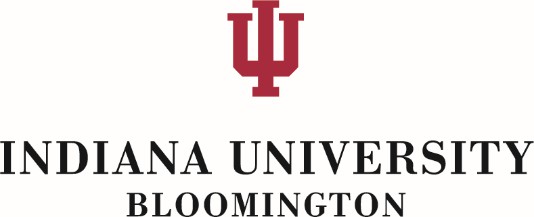 IU School of EducationLearning and Teaching with Technology (LTT) Committee Report, 2019-2020 Erik Jacobson & Anne Leftwich, LTT Committee co-ChairsDate: April 20, 2020SOE Technology Committee Members at IUB:Adam MalteseCurt BonkRod MyersAnne LeftwichErik JacobsonKaren WohlwendKyungbin KwonRajagopal SankaranarayananAmber HillHeather OrmistonGinette DelandshereMeeting Dates (10): October 17, 2019, December 12, 2019, January 16, 2020, February 26,2020.Goals and Charges:This committee shall give advice on priorities, policies, and matters related to learning and teaching with technology, including distance education.Tasks include developing a vision for how technology can be used to enhance learning and teaching across disciplines, support efforts for the School of Education to be a learning laboratory for the efficacy of technology for learning and teaching, promote uses of technology to help build relationships with schools, and develop policies for distance education courses.Policies for distance education courses should address but are not limited to matters of review and assessment of the quality of distance education courses, course loads, instructors’ qualifications, and intellectual property.Create a proposal/plan for SOE library renovation project.Actions and Outcomes:Library Renovation: Collected information from relevant stakeholders on ways to revision the School of Education library space. See more information in Appendix below.Faculty Technology Showcase: Online by August 1, 2020. Presentations will be made available on Kaltura. The committee awarded 3 Challenge grants and 8 Technology Adoption grants for the 2019-2020 year. Awardees were originally going to present their work at a faculty symposium, but instead we have asked them to submit videos or narrative reports, which we will share broadly with the IU community in early August via the School of Education website. The extended deadlines and shift to online products responds to the current health crisis and to the increased interest in and need fortechnology in education. We hope the results of these 11 reports will support faculty who are learning by necessity to include more technology in their instruction.Challenge Grants - $2000 eachGamze OzogulKelly WilliamsColton Ames & Gustave WeltsekTech Adoption Awards - $1000 eachJessica LesterAmy PickardKyungbin KwonCurt BonkFaridah PawanMary Beth HinesBradley LevinsonPeg SuttonRecommendations for Future Action:Find new ways to motivate expanded use of technology in the SOE, for example, by modifying the LTT Technology Challenge Grants program.Try to find ways to support online pedagogical challenges and best practices.Investigate specific ways to engage diverse groups of students with online and technology tools.We wish to thank to the dean’s office for their continued support of the Faculty Technology Showcase as well as the LTT Challenge Grants. We did not pursue the grants this year due to the disruption of coronavirus. However, this is something we plan on exploring for next year. Please let us know if you require further information.Erik Jacobson (erdajaco@indiana.edu) & Anne Leftwich (aleftwic@indiana.edu), co-Chairs of LTT Committee.IU School of EducationLearning and Teaching with Technology (LTT) Committee Report Library RenovationErik Jacobson & Anne Leftwich, LTT Committee co-ChairsProcess and Timeline:We were initially charged with collecting information from stakeholders to make suggestions for the library renovations in the School of Education. Our initial timeline was as follows:January/February 2020: Collect input from stakeholdersErik and Anne attended every department faculty meeting to collect feedbackFaculty provided input during these meetings OR emailed Erik/Anne directlyDistributed an online survey to collect feedback from graduate and undergraduate studentsAmber attended Staff Council to collect feedback from staffCurt collected feedback from library design/learning spaces experts from around the worldFebruary 20, 2020: Discussion with Julie Johnston, Director of Learning Spaces at UITSProvided contextual background and potential options to include in redesignFebruary 21, 2020: LTT Meeting and presentationProvided a summary of the feedback and inputApril, 2020: Receive feedback on library renovations from SOE communityWe plan on creating a survey to solicit a final round of feedback focused on commitments to use spaces from graduate students and faculty via tailored surveys.May, 2020: Hand off final recommendation to space planning and architects office.Description of Education Library Renovation SpacesInstructional spacesSandbox or demonstration classroom for trialing new furniture and teaching or learning equipment.Classroom for scheduling one-time or short-term experiences that draw on tech/library resourcesClassroom for scheduling classes, especially if they have distinctive technological or equipment needsCannot be used for overflow classes without specific technology/library needsClassroom scheduling for one-time or short-term experiences drawing on tech/library resourcesGlass/frosted boards on the walls and portable whiteboards everywhere!Potential to host field trips of local K-12 studentsQuestions arose around who would staff this space, including erasing the walls and checking out markersTechnology-focused resourcesTTLLaminator, 3D printer, Cricut, paper cutter, di-cutMILLInvestigate moving MILL from libraryPerhaps separate the spaces for traditional making and technical making.Continue to use the MILL upstairs for more technical making and provide amaker’s lab downstairs for more low-key, traditional making. May need to sound proof.Craft materialsPlaydoughConstruction paperMarkers, glue, scissors, tape, and other art suppliesPrint instructional materialsTextbooks and sample curriculumProfessional books or journals not electronically available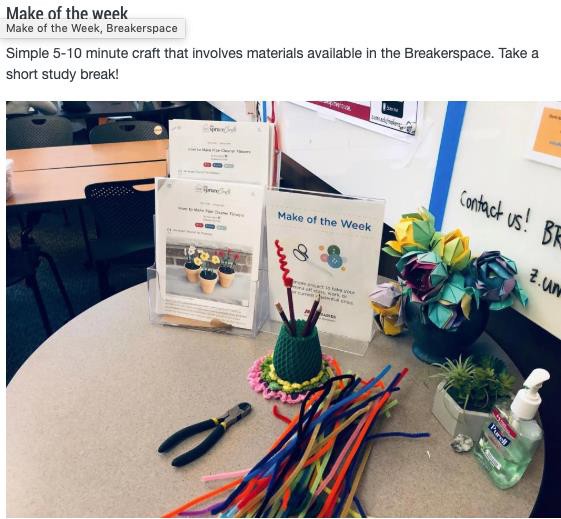 One-button recording studioThis makes it easy for professors teaching online courses to create quick screencasts in more private environmentsProvides higher-quality online resourcesWe need someone to assist with set-up and production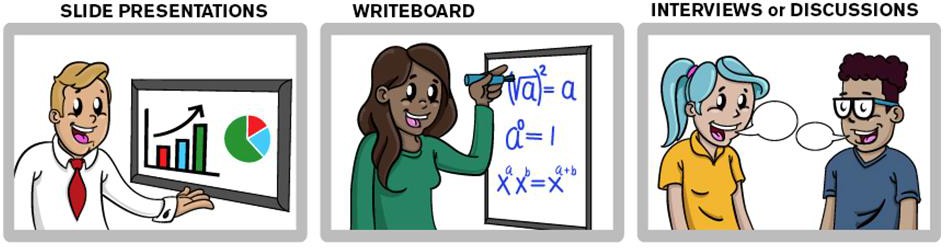 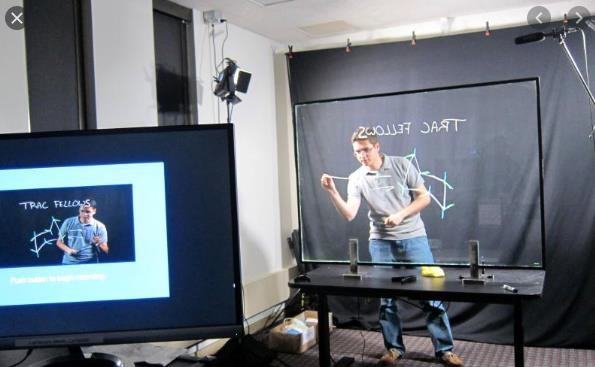 Common equipment loan spaceServing resources currently managed via separate processes by ETS, TTL, IST Studio students, & MILL.Virtual meeting spaceProvide spaces where faculty and students can conduct their virtual meetings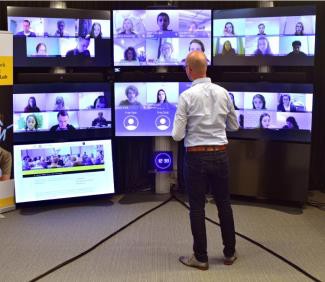 Instructional consulting meeting/sandbox space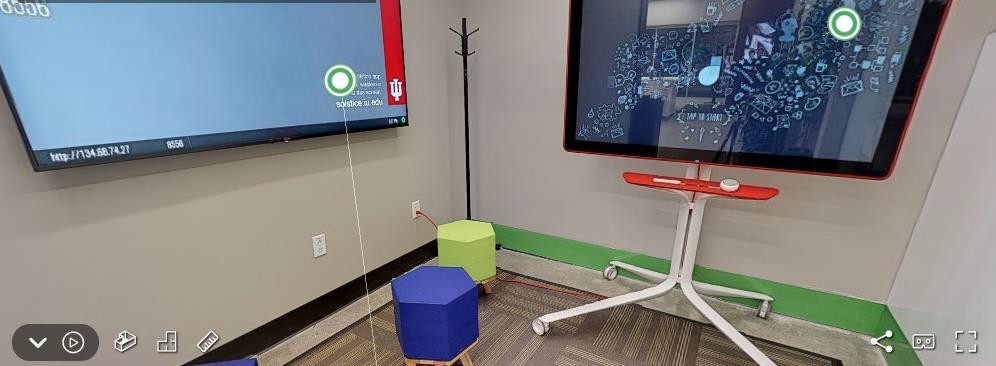 Children’s Collection & Textbook MaterialsEnsure to keep and highlight these materialsCollaborative spacesInformal seating area adjacent to the existing caféGlassed-in conference rooms of various sizes from 4 to 10 peopleMust have projection capabilities.Informatics discovered that even when two people want to collaborate/share slides/practice presentations they use projection capabilities of the room.Brainstorm walls or space throughoutEasy to use online reservation site (IUPUI has one)Comfortable seating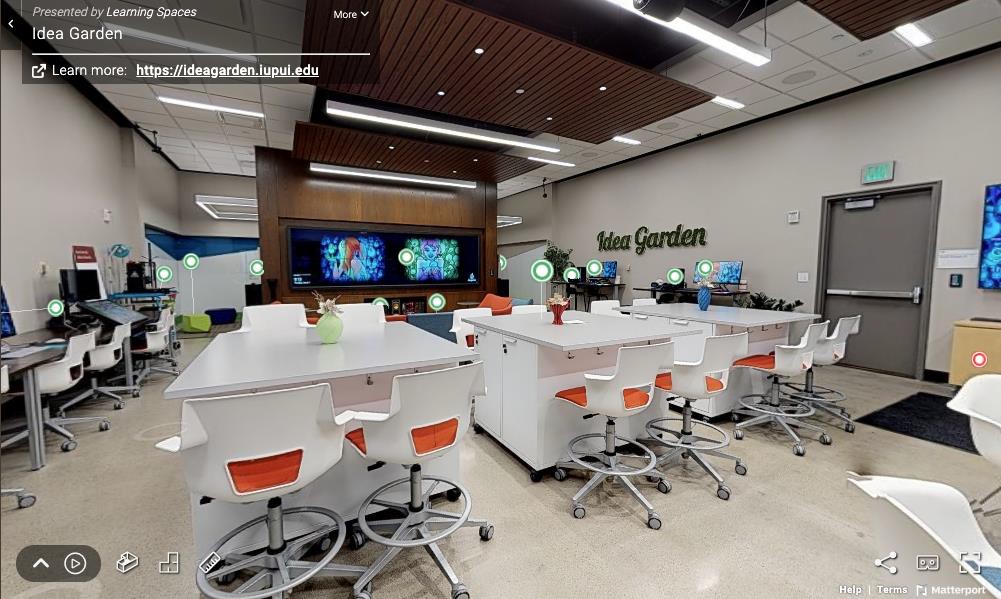 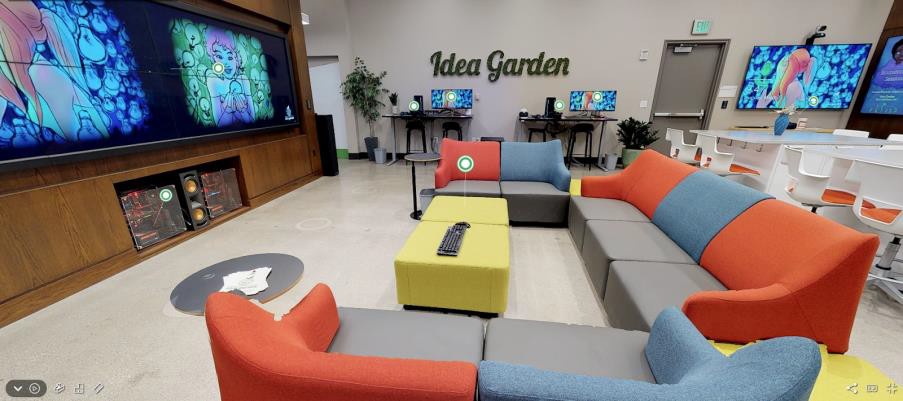 Large ScreenHave a large screen at the entrance, or perhaps even outside the library to encourage people to come inAnnouncements, info, profiles of technology success stories, perhaps usable for convocations?FurnitureTall chairs, stand up desksFlexible seatingMore comfortable seating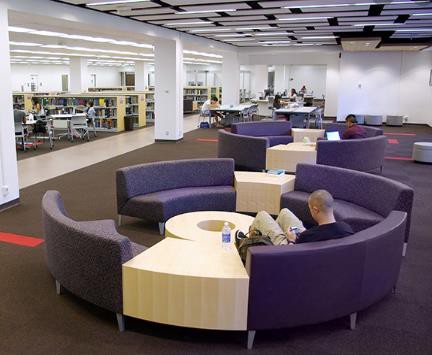 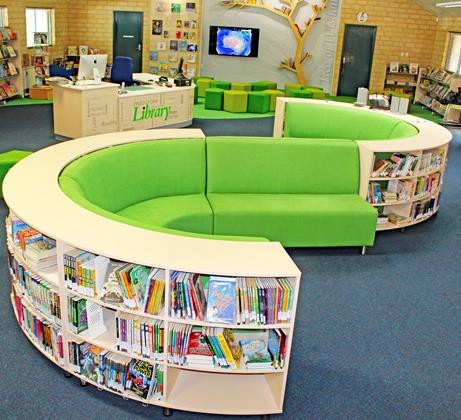 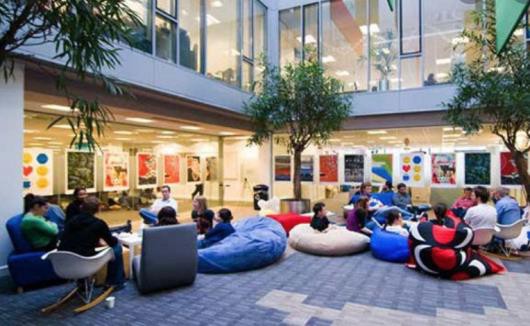 Office spaceInstructional Consulting (Staff (Rod) + GA)LibrariansETS AssistanceVisiting scholarsAdditional Feedback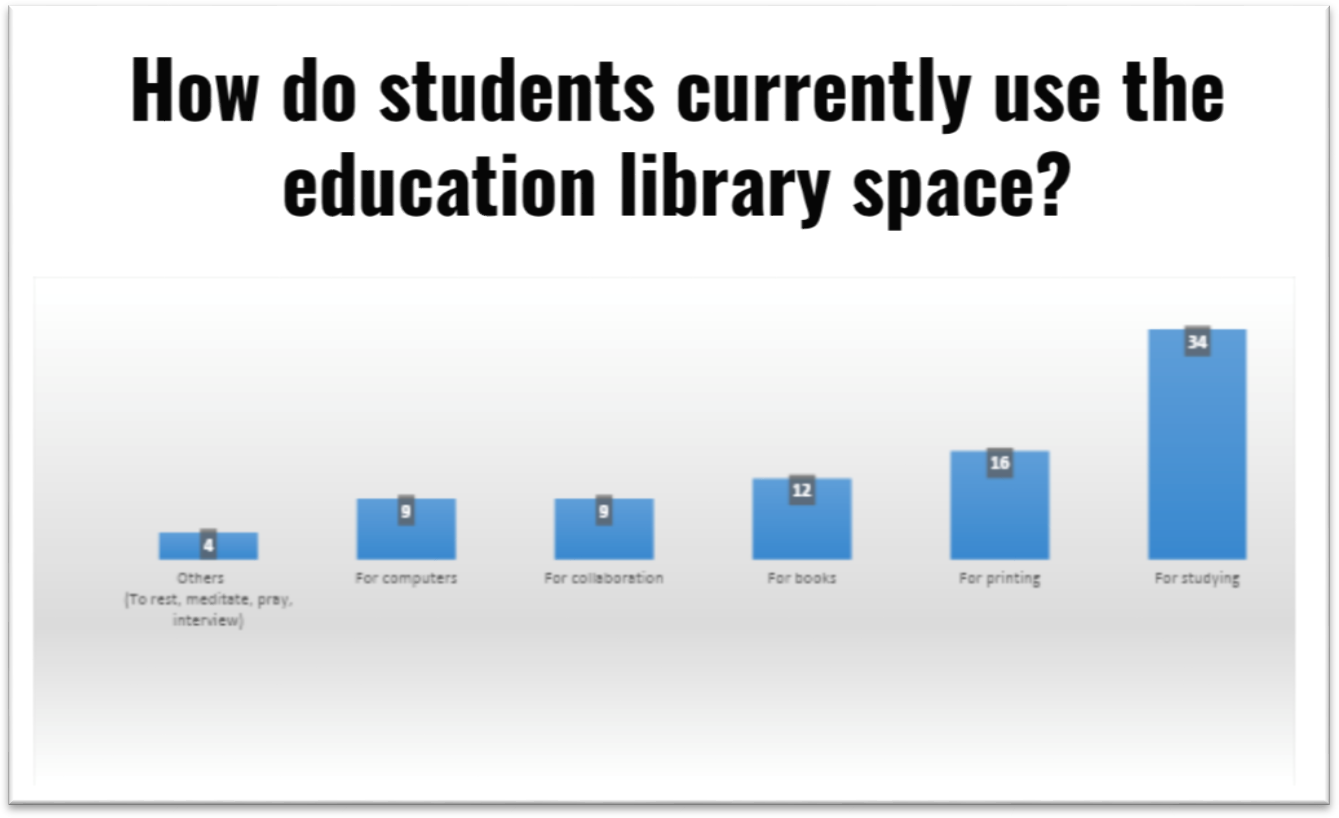 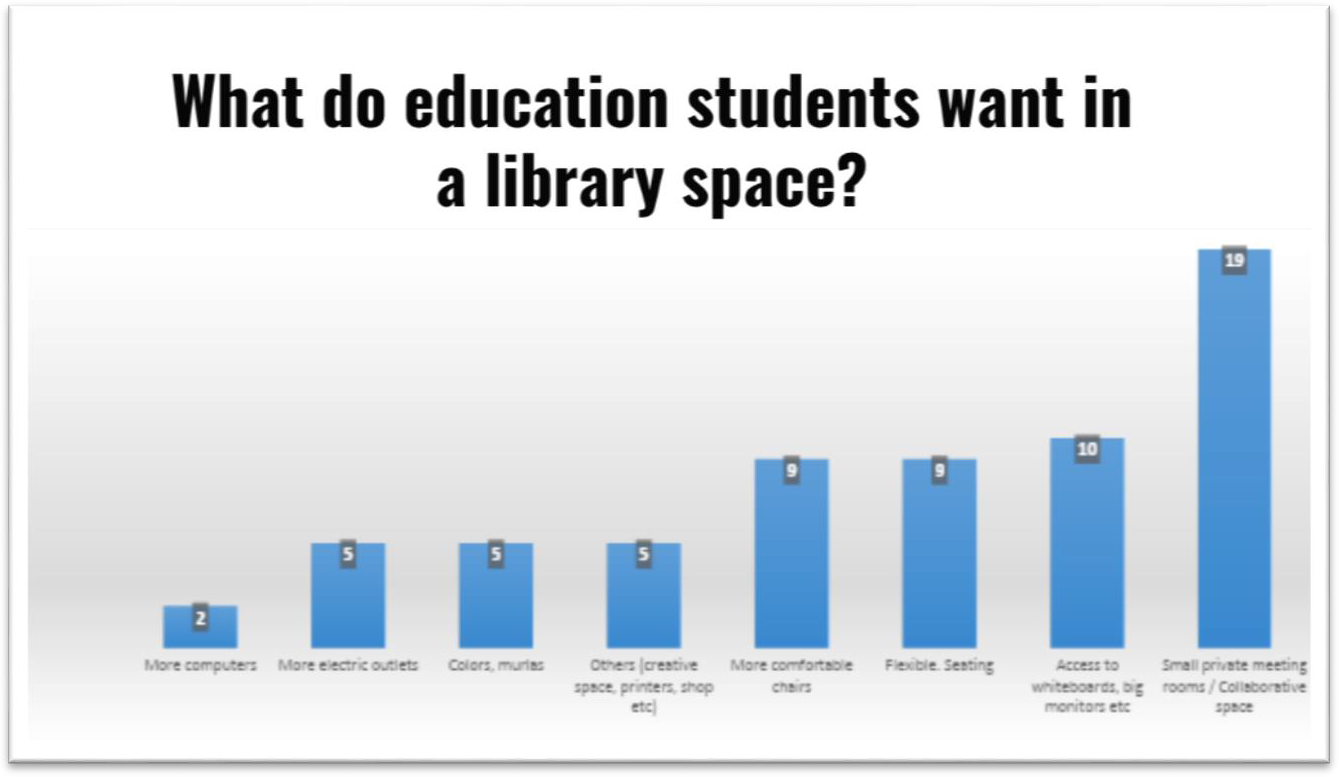 What should be included to make the education libraryinnovative / inspiring teaching / learning space?More collaboration spaces, Private roomsMore comfortable chairsMore natural light, less yellow lightsMore standing desks, private kiosksA mock classroomMore multimedia resourcesWhiteboards & interactive spacesComfortable space for learning, reading, and writingMore Biophilic design based on the idea that humans are naturally outdoor speciesMore discussion rooms, More outletsSome sort of movie/video viewing spacePrivate rooms with computers, screens and zoom capabilities.Inspiring Art and colorful walls3d printersSoundproof/clear glass rooms for holding instructor-student conferencesExplore, design, and test teaching/learning ideasErik Jacobson (erdajaco@indiana.edu)& Anne Leftwich (aleftwic@indiana.edu), co-Chairs of LTT Committee.